13-2 PracticeProbability with Permutations and Combinations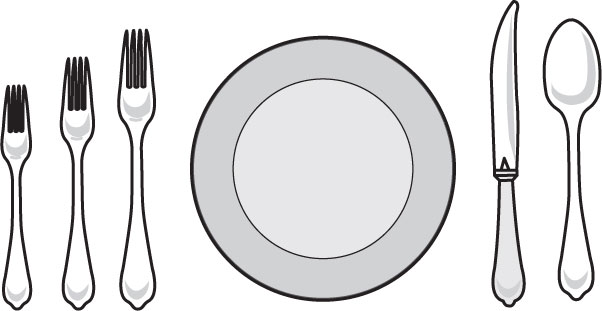 	1. FORMAL DINING You are handed 5 pieces of silverware for the formal setting shown. If you guess their placement at random, what is the probability that the knife and spoon are placed correctly?	2. GOLF The standings list after the first day of a 3-day tournament is shown below. What is the probability that Wyatt, Gabe, and Isaac will all finish in the top 3?	3. PHONE NUMBER What is the probability that a phone number generated using the digits 1, 2, 2, 4, 5, 5, 6, and 2 is the number 654-5222?	4. LETTERS Jaclyn bought some decorative letters for a scrapbook project.
If she selected a permutation of the letters shown, what is the probability that they would form the word “photography”?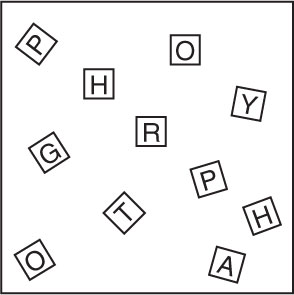 	5. COFFEE BREAK A group of 6 friends of varying ages meets at a coffee shop and sits in a circle. What is the probability that the youngest member of the group sits in the seat closest to the door?	6. JEWELRY Bonita bought her mom a charm bracelet. Each charm is labeled with a one-word message. 
What is the probability that the 5 charms were hung in the order: dream, believe, love, laugh, inspire?	7. COLLEGES Mark wants to visit the 10 colleges he is considering attending. He can only spend the night at 3 of them. What is the probability that he spends a night at Rutgers University, a night at the University of Miami, and a night at Clemson University?	8. ODD JOBS Matthew put fliers advertising his lawn service on the doors of 20 families’ houses in his neighborhood. If 6 families called him, what is the probability that they were the Thompsons, the Rodriguezes, the Jacksons, the Williamses, the Kryceks, and the Carpenters?DAY 1 STANDINGSMCAFEE,DAVID–3FORD, GABE–2STANDISH,TRISTAN–2NOCHOLS,WYATT–1PURCELL,JACK–1ANDERSON,BILL–1WRIGHT, ISAAC–1FILBERT,MITCH+1